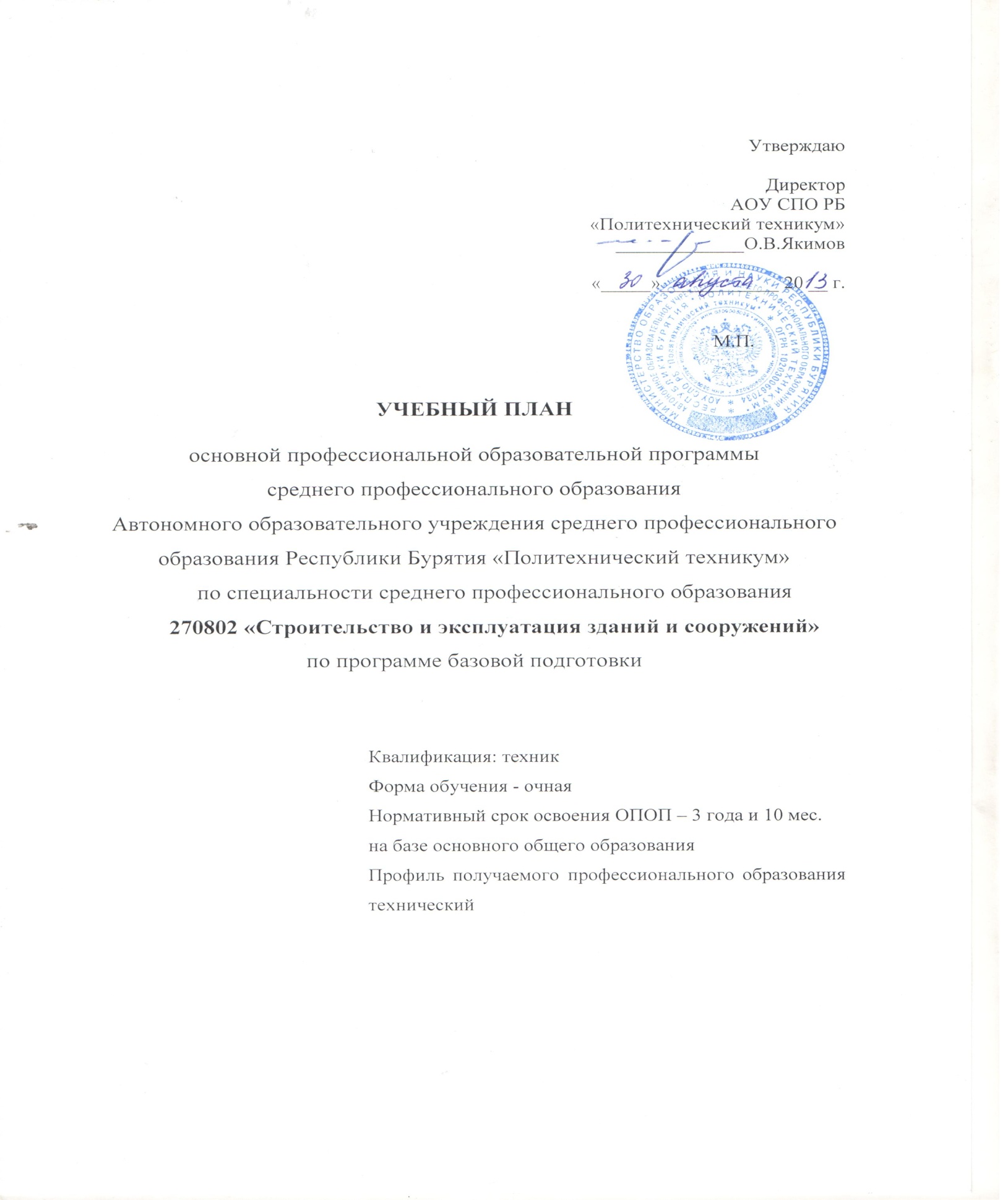 Пояснительная записка1.1 Нормативная база реализацииНастоящий учебный план основной профессиональной образовательной программы среднего профессионального образования Автономного образовательного учреждения СПО Республики Бурятия «Политехнический техникум» составлен на основе Федерального государственного образовательного стандарта  по специальности среднего профессионального образования (далее – ФГОС СПО), утвержденного приказом Министерства образования и науки Российской Федерации № 356 от 15.04.2010 г. по специальности 270802 «Строительство и эксплуатация зданий и сооружений»,ФЗ «Об образовании», Устава АОУ СПО РБ «Политехнический техникум», рекомендаций Минобрнауки, Типового положения об образовательном учреждении среднего профессионального образования, Постановления правительства РФ от 18 июля 2008 г. N 543, Положения о практике обучающихся, осваивающих основные профессиональные образовательные программы среднего профессионального образования, утвержденного приказом министерства образования и науки РФ от 18 апреля 2013 года №291.Организация учебного процесса и режим занятий.  Начало учебных занятий 2 сентября 2013 г.Объем обязательных (аудиторных) учебных занятий  студентов в период теоретического обучения не превышает 36 часов в неделю. Максимальная нагрузка не превышает  54 часа в неделю и включает все виды учебной работы студентов в образовательном учреждении и вне его: обязательные и факультативные занятия, консультации, выполнение домашних заданий, самостоятельную работу и т.п. При подсчете общей максимальной учебной нагрузки студента использован коэффициент равный 1,5. Самостоятельная работа организуется в форме выполнения курсовых работ, междисциплинарных проектов,  подготовки рефератов, самостоятельного изучения отдельных дидактических единиц, работой с различными источниками (СМИ, Интернет), работой с нормативно-технологической документацией автотранспортных предприятий. ОПОП специальности 270802 «Строительство и эксплуатация зданий и сооружений» предполагает изучение следующих учебных циклов:общеобразовательный цикл – ОД;общий гуманитарный и социально-экономический  - ОГСЭ;математический и общий естественнонаучный – ЕН;профессиональный – П;преддипломная практика (преддипломная) – ПДП;государственная (итоговая) аттестация - ГИА.Обязательная часть ОПОП по циклам составляет 70% от общего объема времени, отведенного на их освоение. Вариативная часть (30%) распределена в соответствии с потребностями работодателей и направлена на  введение новых дисциплин и увеличение часов по общепрофессиональным дисциплинам и профессиональным модулям профессионального цикла.При реализации Федерального государственного образовательного стандарта по общим гуманитарным и социально-экономическим дисциплинам запланирована интенсивность изучения дисциплин не более 8 часов в неделю и осуществляется, исходя из междисциплинарных связей с учетом характера и сложности дисциплин.Продолжительность учебной недели – пятидневная. Продолжительность занятий - 80 мин. Запланированы формы и процедуры текущего контроля знаний (контрольные работы, тестирование), система оценок, в том числе шкала отметок - пятибалльная, предусматривается возможность рейтинговых и  накопительных систем оценивания.        Общий объем времени на проведение производственной (профессиональной)  практики определяется ФГОС СПО по специальности270802 «Строительство и эксплуатация зданий и сооружений»и учебным планом.   Производственная и преддипломная практика являются завершающим этапом обучения студентов, и имеют своей целью обобщение и закрепление теоретических знаний и практических навыков студентов для выполнения дипломной работы. Практика проводится на промышленных предприятиях. В период практики студенты углубляют свои знания, и практические навыки знакомятся с особенностями нового оборудования, организацией работы предприятия.  Преддипломную  практику студенты проходят на участках предприятий, соответствующих теме дипломной работы.Запланировано проведение учебной и производственной практики – 24 недели на втором, третьем и четвертом курсах, преддипломная практика – 4 недели. Промежуточная аттестация обучающихся (8 недель) проводится в форме экзаменов, комплексных экзаменов, дифференцированных зачетов и зачетов, сконцентрированных в рамках календарной недели в период зимней и летней сессий.Консультации для студентов предусматриваются   в объеме 100 часов на учебную группу на каждый учебный год, в т.ч. в период реализации среднего (полного) общего образования, и не учтены при расчете объемов времени. Формы проведения консультаций - групповые, индивидуальные, письменные. .  Консультации проводятся по учебным дисциплинам в течение всего периода обучения  в письменной и устной формах, индивидуальные и групповые и включают в себя  текущее консультирование, консультации к экзаменам, итоговой аттестации, проверку письменных экзаменационных работ.Консультации планируются, для них разрабатывается дополнительное расписание.Консультации способствуют улучшению постановки всего учебно-воспитательного процесса, так как предотвращают в определенной степени неуспеваемость. Формы проведения консультаций - групповые, индивидуальные, письменные.            При формировании настоящего учебного плана весь объем времени, отведенный на реализацию ОПОП, распределен с учетом инвариантной и вариативной части.В период обучения с юношами проводятся учебный сборы.Время проведения каникул:1 курс – зимние 30.12.2013г. – 12.01.2014г. - 2 недели             летние 30.06.2014г. – 31.08.2014г. – 9 недель2 курс – зимние 30.12.2014г. – 12.01.2015г. – 2 недели             летние 05.07.2015г. – 31.08.2015г. – 8 недель3 курс – зимние 30.12.2015г. – 12.01.2016г. – 2 недели             летние01.07.2016г. – 31.08.2015г. – 9 недель4 курс – зимние 31.12.2016г. – 16.01.2017г. – 2 недели1.3. Общеобразовательный циклОбщеобразовательный цикл основной профессиональной образовательной программы сформирован в соответствии с Рекомендациями по реализации федерального государственного образовательного стандарта в пределах основных профессиональных образовательных программ среднего профессионального образования, сформированными на основе ФГОС СПО по специальности 270802 «Строительство и эксплуатация зданий и сооружений» с учетом профиля и составляет 1404 часа.  Обязательная учебная нагрузка общеобразовательного цикла составляет:Базовые учебные дисциплины – 850 часов;Профильные учебные дисциплины: математика, физика, информатика – 554 часа;Итого на весь цикл – 1404 часов.Общеобразовательная подготовка реализуется на первом курсе.  На ОБЖ отводится 70 часов (приказ МОН РФ от 20.09. 2008 г № 241).  При проведении занятий  по «Иностранному языку»,  «Информатике и ИКТ»,     осуществляется деление группы на две подгруппы при наполняемости 24 человека.Оценка качества освоения учебных дисциплин общеобразовательного цикла основной профессиональной образовательной программы проводится с помощью входного, текущего контроля, промежуточной аттестации и экзаменов.Входной, текущий  контроль  проводится в пределах учебного времени, отведенного на соответствующую учебную дисциплину. Проводится в устной и письменной формах различного вида.Промежуточная аттестация проводится в форме зачетов, дифференцированных зачетов за счет времени, отведенного на общеобразовательную дисциплину.Итоговая аттестация по общеобразовательным дисциплинам проводится по русскому языку, литературе,   математике и физике    на первом   курсе. 1.4. Формирование вариативной частиОбъем вариативной части ОПОП составляет 900 часов. Указанные часы распределены следующим образом: По просьбе работодателей добавлены часы  по   профессиональным модулям в объеме:Введены дисциплины вобщепрофессиональный цикл ОПОП: Итого: 900 часов.Профессиональный цикл состоит из общепрофессиональных дисциплин и профессиональных модулей (ПМ)  в соответствии  с основными видами деятельности. В состав каждого ПМ  входят несколько междисциплинарных курсов. При освоении обучающимся профессиональных модулей проводятся учебная практика и производственная практика (по профилю специальности).Обязательная часть цикла ОГСЭ базовой подготовки предусматривает изучение следующих обязательных дисциплин: «Основы философии», «История», «Иностранный язык»,  «Физическая культура».В  профессиональном цикле предусматривается  обязательное изучение дисциплины «Безопасность жизнедеятельности».  1.5. Порядок аттестации обучающихся               В соответствии с Федеральным государственным образовательным стандартом оценка качества подготовки специалистов должна включать следующие типы: а) текущую: б) промежуточную: в) итоговую государственную аттестацию.Данные тины контроля традиционно служат основным средством обеспечения в учебном процессе обратной связи между преподавателем и студентом, необходимой для стимулирования работы обучающихся и совершенствования методики преподавания учебных дисциплин. Текущий контроль представляет собой проверку усвоения учебного материала, регулярно осуществляемую на протяжении семестра. К достоинствам данного типа относится его систематичность, непосредственно коррелирующаяся с требованием постоянного и непрерывного мониторинга качества обучения.Промежуточный контроль, как правило, осуществляется в конце семестра и может завершать изучение как отдельной дисциплины, так и ее раздела (разделов). Подобный контроль помогает оценить более крупные совокупности знаний и умений, в некоторых случаях даже формирование определенных профессиональных компетенций.Итоговый контроль служит для проверки результатов обучения в целом и  позволяет оценить совокупность приобретенных студентом общих и профессиональных компетенций.При переходе на модульную систему организации учебного процесса очевидна необходимость введения так называемого рубежного (модульного) контроля, который является видом контроля, располагающимся, как и промежуточный, между текущим и итоговым контролем. Рубежный контроль осуществляется в конце модуля (в том числе изучения группы дисциплин), независимо от того, завершается в данном модуле та или иная конкретная дисциплина или продолжается дальше (в первом случае рубежный контроль будет совпадать с промежуточным). В определенной степени рубежный контроль представляет собой этап итоговой аттестации студента и позволяет проверить отдельные компетенции или совокупности взаимосвязанных компетенций.К видам контроля можно отнести: устный опрос: письменные работы: контроль с помощью технических средств и информационных систем. Каждый из данных видов контроля выделяется по способу выявления формируемых компетенций: в процессе беседы преподавателя и студента: в процессе создания и проверки письменных материалов: путем использования компьютерных программ, приборов, установок и т.п. Каждый из видов контроля осуществляется с помощью определенных форм, которые могут быть как одинаковыми для нескольких видов контроля, так и специфическими. Соответственно, и в рамках некоторых форм контроля могут сочетаться несколько его видов (например, экзамен по дисциплине может включать как устные, так и письменные испытания).К формам контроля относятся: собеседование: коллоквиум: зачет: экзамен (по дисциплине, модулю, итоговый государственный экзамен): тест: контрольная работа: эссе и иные творческие работы: реферат: отчет (по практикам, научно-исследовательской работе студентов и т.п.): курсовая работа.Устный опрос может использоваться как вид контроля и метод оценивания формируемых компетенций (как и качества их формирования) в рамках самых разных форм контроля, таких как: собеседование, коллоквиум, зачет, экзамен по дисциплине, модулю.Устный опрос (УО) позволяет оценить знания и кругозор студента, умение логически построить ответ, владение монологической речью и иные коммуникативные навыки. УО обладает большими возможностями воспитательного воздействия преподавателя, т.к. при непосредственном контакте создаются условия для его неформального общения со студентом. Воспитательная функция УО имеет ряд важных аспектов: нравственный (честная сдача экзамена), дисциплинирующий (систематизация материала при ответе), дидактический (лучшее запоминание материала при интеллектуальной концентрации), эмоциональный (радость от успешного прохождения собеседования) и др. Обучающая функция УО состоит в выявлении деталей, которые по каким-то причинам оказались недостаточно осмысленными в ходе учебных занятий и при подготовке к зачёту или экзамену. УО обладает также мотивирующей функцией: правильно организованные собеседование, коллоквиум, зачёт и экзамен могут стимулировать учебную деятельность студента, его участие в научной работе.Собеседование специальная беседа преподавателя со студентом на темы, связанные с изучаемой дисциплиной, рассчитанная на выяснение объема знаний студента по определенному разделу, теме, проблеме и т.п.Коллоквиум может служить формой не только проверки, но и повышения производительности труда студентов. На коллоквиумах обсуждаются отдельные части, разделы, темы, вопросы изучаемого курса, обычно не включаемые в тематику семинарских и других практических учебных занятий, а также рефераты, проекты и иные работы обучающихся.Зачет и экзамен представляют собой формы периодической отчетности студента, определяемые учебным планом подготовки. Зачеты служат формой проверки качества выполнения студентами лабораторных работ, усвоения учебного материала практических и семинарских занятий, успешного прохождения производственной о преддипломной практик и выполнения в процессе этих практик всех учебных поручений в соответствии с утвержденной программой. Оценка, выставляемая за счет, может быть как квалитативного типа (по шкале наименований зачтено не зачтено), так и квантитативного (т.е. дифференцированный зачет с выставлением отметки по шкале порядка отлично, хорошо и.т.д).Экзамен по дисциплине (модулю) служит для оценки работы студента в течении семестра (года, всего срока обучения и др.) и призван выявить уровень, прочность и систематичность полученных им теоретических и практических знаний, приобретения навыков самостоятельной работы, развития творческого мышления.Обучение по профессиональному модулю завершается квалификационным экзаменом, который проводит экзаменационная комиссия. В состав экзаменационной комиссии могут входить представители работодателей и родительской общественности.Формы и методы текущего и итогового контроля по профессиональному модулю самостоятельно разрабатываются техникумом и доводятся до сведения обучающихся не позднее начала двух месяцев от начала обучения.Для текущего и итогового контроля образовательными учреждениями создаются фонды оценочных средств (ФОС).ФОС включают в себя педагогические контрольно-измерительные материалы, предназначенные для определения соответствия (или несоответствия) индивидуальных образовательных достижений основным показателям результатов подготовки ФОС приводятся в рабочих программах учебных дисциплин и профессиональных модулей.Периодичность проведения сессий по курсам.1 курс  зимняя сессия с 23.12.2013г. – 29.12.2013г.            летняя сессия с 23.06.2014г. – 29.06.2014г.2 курс   весенняя сессия с 11.05.2015г. – 24.05.2015г.3 курс   весенняя сессия с 25.04.2016г. – 8.09.2016г.4 курс   зимняя сессия с 19.12.2016г. -  22.12.2016г.             весенняя сессия с 06.03.2017г. – 12.03.2017г.Государственная итоговая аттестация (ГИА) выпускников по специальности 270802 «Строительство и эксплуатация зданий и сооружений» является обязательной и осуществляется после освоения основной профессиональной образовательной программы в полном объеме. Порядок и условия проведения ГИА определяется положением об организации ГИА в АОУ СПО РБ «Политехнический техникум».Целью ГИА является установление степени готовности обучающегося к самостоятельной деятельности, сформированности профессиональных компетенций в соответствии с ФГОС СПО.Государственная(итоговая) аттестация включает подготовку и защиту  дипломного проекта. Обязательное требование – соответствие тематики дипломного проекта содержанию профессиональных модулей. Необходимым условием допуска к государственной (итоговой) аттестации является представление документов, подтверждающих освоение студентами компетенций при изучении теоретического материала и прохождении практики по каждому из основных видов профессиональной деятельности. Защита выпускных квалификационных работ проводится на открытом заседании Государственной аттестационной комиссии определяется в соответствии с Положением об организации ГИА в АОУ СПО РБ «Политехнический техникум».Продолжительность выпускной квалификационной работы не должна превышать 45 минут. Процедура защиты ВКР на заседании ГАК оценивается по принятой бальной системе.Суммарный балл оценки члена ГАК определяется как среднее арифметическое из двух интегральных баллов оценки ВКР и ее защиты.Суммарный балл оценки ГАК определяется как среднее арифметическое из баллов оценки членов ГАК, рецензента и руководителя ВКР. Указанный балл округляется до ближайшего целого значения. При значительных расхождениях в баллах между членами ГАК оценка ВКР и ее защиты определяется в результате закрытого обсуждения на заседаниях ГАК.При балле 2 – «неудовлетворительно» - требуется переработка ВКР и повторная защитаПри балле 3 – «удовлетворительно»При балле 4 – «хорошо»При балле 5 – «отлично»При равном числе голосов председатель обладает правом решающего голоса. Ход заседания ГАК протоколируется. В протоколе фиксируются: итоговая оценка ВКР, вопросы и особое мнение членов комиссии.Требования к организации и проведению ГИА регламентируются Положением об организации ГИА в АОУ СПО РБ «Политехнический техникум».Государственная итоговая аттестация включает выполнение ВКР с 22.05.2017г. по 16.06.2017г. (4 недели) и защиту выпускной квалификационной работы (дипломный проект) с 19.06.2017г. по30.06.2017г. (2 недели).1.6. Учебно-методическое и информационное обеспечение образовательного процесса.Основная профессиональная образовательная программа обеспечена учебно-методической документацией и материалами по всем учебным дисциплинам, междисциплинарным курсам и профессиональным модулям ОПОП.Реализация ОПОП специальности 270802 «Строительство и эксплуатация зданий и сооружений» обеспечивается доступом каждого студента к базам данных и библиотечным фондам, формируемым по полному перечню дисциплин (модулей) ОПОП. Во время самостоятельной подготовки обучающиеся обеспечены доступом в сеть Интернет. Техническая оснащенность библиотеки и организация библиотечно-информационного обслуживания соответствуют нормативным требованиям.Обеспеченность учебной и учебно-методической литературой на одного студента составляет 1,7 экземпляр.Библиотечный фонд техникума обеспечен печатными и электронными изданиями основной и дополнительной литературы по дисциплинам всех циклов, изданными за последние 5 лет.Фонд дополнительной литературы помимо учебной включает официальные справочно-библиографические и периодические издания в расчете 1-2 экземпляра на каждые 100 обучающихся. Каждому обучающемуся обеспечен доступ к комплекту библиотечного фонда, включающим основные наименования отечественных журналов.Учебный процесс осуществляется в корпусе филиала техникума. Учебные аудитории оснащены необходимыми комплектами учебной и офисной мебели, мультимедийными системами. Созданы соответствующие социально-бытовые условия, необходимые для обеспечения эффективного процесса обучения, воспитания и развития студентов. 1.7. Материально-техническое  обеспечение учебного процесса Учебный процесс осуществляется в корпусе  филиала техникума. Учебные аудитории оснащены необходимыми комплектами учебной и офисной мебели, мультимедийными системами; оборудованы специализированные кабинеты, компьютерные классы и лаборатории для проведения практических и лабораторных занятий по направлению подготовки.Налажен выпуск учебно-методической и печатной продукции в  техникуме.Созданы соответствующие социально-бытовые условия, необходимые для обеспечения эффективного процесса обучения, воспитания и развития студентов. В техникуме  имеются: студенческое общежитие,  медицинский кабинет, спортивный зал, открытый стадион, стрелковый тир.  Жилищно-бытовые и санитарные условия в общежитии отвечают существующим нормам и правилам. 1.8. Базы практики Основными базами практики студентов являются ОАО «Селенгинский ЦКК», ООО «Жилкамстрой», ООО «Наш дом», ООО «Каменская ПМК» с которыми у техникума  оформлены договорные отношения. Имеющиеся базы практики студентов обеспечивают возможность прохождения практики всеми студентами в соответствии с учебным планом.Учебная практика проводится в каждом профессиональном модуле и является его составной частью. Задания на учебную практику, порядок ее проведения приведены в программах профессиональных модулей.2.Сводные данные по бюджету времени по специальности 270802 «Строительство и эксплуатация зданий и сооружений» (в неделях)3. Учебный план по специальности 270802 «Строительство и эксплуатация зданий и сооружений»4.  Перечень кабинетов, лабораторий, мастерских  для подготовки по  специальности  270802 «Строительство и эксплуатация зданий и сооружений»                   К А Л Е Н Д А Р Н Ы Й    Г Р А Ф И К   У Ч Е Б Н О Г О   П Р О Ц Е С С А  П Р О Ф Е С С И И   СЭЗСТ – теория;      т/п – теория/учебная практика;   п/п-  практика по профилю специальности;   П – подготовка к защите;   З – ИГА; Д - преддипломная практикаЭ – промежуточная аттестацияПротокол    По распределению вариативной части Федерального государственного стандарта по специальности 270802  «Строительство и эксплуатация зданий и сооружений» (по отраслям) с работодателем ООО «Каменская ПМК»26.06.2013 г.	Присутствовали:Лисунова С.Н. – заведующий Каменским филиалом АОУ СПО РБ «Политехнический техникум»От работодателей:   Якушев В.И. - директор  ООО  «Каменская ПМК»:Члены рабочей группы: Касьянова Л.Ю. – старший мастерВерещагина Е.А. – преподаватель  спец.дисциплинПовестка:Рассмотрение учебного плана специальности 270802 «Строительство и эксплуатация зданий и сооружений» по ФГОС третьего поколенияСлушали:Верещагина Е.А.Вариативная часть по специальности 270802 «Строительство и эксплуатация зданий и сооружений» составляет 900 часов.         При составлении учебного плана  на заседании рабочей группы было решено разделить вариативную часть на введение дисциплин:  «Охрана труда» – 50 часов, «Правовое обеспечение профессиональной деятельности» - 42 часа, а также добавить часы по профессиональным модулям в объёме: ПМ.01 «Участие в проектировании зданий и сооружений» - 508 часов, ПМ.02 «выполнение технологических процессов при строительстве, эксплуатации и реконструкции строительных объектов» - 100 часов, ПМ.03 «Организация деятельности структурных подразделений при выполнении строительно-монтажных работ, эксплуатации и реконструкции зданий и сооружений» - 200 часов.  Это дает возможность глубже изучить основные дисциплины и тесносвязанные с ними системы нормирования труда и сметы, экономику и планирование, эксплуатацию и реконструкцию зданий и сооружений. Якушев В.И.В строительной индустрии за последнее  время произошли серьезные изменения,  появилось большое количество новых строительных материалов, машин и механизмов, технологий и методов труда.   Рыночные отношения и наличие различных форм собственности в стране привели к существенному изменению содержания понятий организации строительных работ, планирования и управления производством, отношения к качеству выпускаемой продукции,  подготовки нового поколения строителей – профессионалов, обладающих современными знаниями в области строительства и способных использовать их в практической деятельности.Добавлены часы  по   профессиональным модулям в объеме:Введены дисциплины в общепрофессиональный цикл ОПОП: Итого: 900 часов.Лисунова С.Н.:          Введение вариативной части соответствует  предъявляемым требованиям работодателями к знаниям специалистов на современном предприятии.        Предлагаю утвердить перечень дисциплин с заявленным количеством часов. Решение:Учебный план по специальности  270802 «Строительство и эксплуатация зданий и сооружений» , утвердитьПодписи:                                            .                                         ____________________Лисунова С.Н.                                         ____________________ Якушев В.И.                                         _____________________ Верещагина Е.А.                                        ______________________Касьянова Л.Ю.Этапы и виды практикиПродолжительностьпрактики (недели)Семестр1.Учебная практика4III – 72 часаIV – 72 часа2.Практика по профилю специальности20IV – с 25.05.2015 по 05.07.2015VI – с 16.05.2016 по 30.06.2016VII – с 23.12.2016 по 30.12.2016VIII – с 13.03.2017 по 16.04.20173. Преддипломная практика4VIII – c 15.05.2017 по 11.06.2017Наименование дисциплиныКоличество часовПМ.01Участие в проектировании зданий и сооружений508ПМ.02Выполнение технологических процессов при строительстве, эксплуатации и реконструкции строительных объектов100ПМ.03Организация деятельности структурных подразделений при выполнении строительно-монтажных работ, эксплуатации и реконструкции зданий и сооружений200Итого:808Наименование дисциплиныКоличество часовОПД.08Охрана труда50 часовОПД.09Правовое обеспечение профессиональной деятельности42 часаИтого: 92 часаКурсыОбучение по дисциплинам и междисциплинарным курсамУчебная практикаПроизводственная практикаПроизводственная практикаПромежуточная аттестацияГосударственная (итоговая) аттестацияКаникулыВсего (по курсам)КурсыОбучение по дисциплинам и междисциплинарным курсамУчебная практикапо профилю профессии НПО или специальности СПОпреддипломная(для СПО)Промежуточная аттестацияГосударственная (итоговая) аттестацияКаникулыВсего (по курсам)123456789I курс3921152II курс304621052III курс31821152IV курс236426243Всего12342048634199ИндексНаименование циклов, дисциплин, профессиональных модулей, МДК, практикФормы промежуточной аттестацииУчебная нагрузка обучающихся (час.)Учебная нагрузка обучающихся (час.)Учебная нагрузка обучающихся (час.)Учебная нагрузка обучающихся (час.)Учебная нагрузка обучающихся (час.)Распределение обязательной нагрузки по курсам и семестрам (час.в семестр)Распределение обязательной нагрузки по курсам и семестрам (час.в семестр)Распределение обязательной нагрузки по курсам и семестрам (час.в семестр)Распределение обязательной нагрузки по курсам и семестрам (час.в семестр)Распределение обязательной нагрузки по курсам и семестрам (час.в семестр)Распределение обязательной нагрузки по курсам и семестрам (час.в семестр)Распределение обязательной нагрузки по курсам и семестрам (час.в семестр)Распределение обязательной нагрузки по курсам и семестрам (час.в семестр)ИндексНаименование циклов, дисциплин, профессиональных модулей, МДК, практикФормы промежуточной аттестациимаксимальнаяСамостоятельная работаОбязательная аудиторнаяОбязательная аудиторнаяОбязательная аудиторнаяI курсI курсII курсII курсIII курсIII курсIV курсIV курсИндексНаименование циклов, дисциплин, профессиональных модулей, МДК, практикФормы промежуточной аттестациимаксимальнаяСамостоятельная работавсего занятий1 сем.2 сем.3 сем.4 сем.5 сем.6 сем.7 сем.8 сем.ИндексНаименование циклов, дисциплин, профессиональных модулей, МДК, практикФормы промежуточной аттестациимаксимальнаяСамостоятельная работавсего занятийИндексНаименование циклов, дисциплин, профессиональных модулей, МДК, практикФормы промежуточной аттестациимаксимальнаяСамостоятельная работавсего занятий16   нед.23 нед.17 нед.23  нед.17   нед.22 нед.16нед.13нед.ИндексНаименование циклов, дисциплин, профессиональных модулей, МДК, практикФормы промежуточной аттестациимаксимальнаяСамостоятельная работавсего занятийлаб. и практ. занятий, вкл. Семинарыкурсовых работ (проектов) для СПОнед.123456891011121314151617Общеобразовательный цикл9з/10дз/4э210670214048000576828Базовый уровень0/8дз/ 3э1275425850441352498ОДБ.01Русский языкЭ,Э,-,-,-,-,-,-1173978783246ОДБ.02Литература-,Э,-,-,-,-,-,-17558117765661ОДБ.03Иностранный язык-,ДЗ,-,-,-,-,-,-1173978783246ОДБ.04ИсторияДЗ,-,-,-,-,-,-,-17659117117ОДБ.05Обществознание-,ДЗ,-,-,-,-,-.-17659117117ОДБ.06Химия-,ДЗ,-,-,-,-,-,-1173978503246ОДБ.07Биология-,ДЗ,-,-,-,-,-,-11739783246ОДБ.08Физическая культураДЗ,ДЗ,-,-,-,-,-.-175581171145166ОДБ.09ОБЖ-,ДЗ,-,-,-,-,-,-10535704570ОДП.0Профильный уровень 0з/1дз/3э831277554359224330ОДП.01МатематикаЭ,Э,-,-,-,-,-,-435145290188128162ОДП.02Информатика и ИКТ-,ДЗ,-,-,-,-,-.-1424795623263ОДП.03Физика-,Э,-,-,-,-.-.-2548516910964105ОГСЭ.00Общий гуманитарный и социально-экономический цикл 9з/1дз/0э64821643233400010860116566428ОГСЭ.02Основы философии-,-,-,-,З,-,-,-,72244848ОГСЭ.03История-,-,З,-,-,-,-,-722448648ОГСЭ.04Иностранный язык-,-,-,-,-,3,-,325284168168303034283214ОГСЭ.05Физическая культура-,-,3,3,3,3,3,ДЗ25284168160303034283214ЕН.00Математический и общий естественнонаучный цикл 0з/ 1дз/ 1э168561127200001120000ЕН.01Математика-,-,-,Э,-,-,-,-8428563656ЕН.02Информатика -,-,-,ДЗ,-,-,-,-8428563656П.00Профессиональный цикл 2з/20дз/14э45841240334413346000504656496736512440ОП.00Общепрофессиональные дисциплины 2з/ 2дз/6э83127755434620001701640018436ОПД.01Инженерная графика-,-,-,ДЗ,-,-,-,-1204080805030ОПД.02Техническая механика-,-,-,ДЗ,-,-,-,-1204080805624ОПД.03Основы электротехники-,-,-,Э,-,-,-,-7826523252ОПД.04Основы геодезии-,-,-,Э,-,-,-,-812754343222ОПД.05Информационные технологии в профессиональной деятельности-,-,-,-,-,-,З,-7224482848ОПД.06Экономика организации-,-,-,-,-,-,-,Э120408040204436ОПД.07Безопасность жизнедеятельности-,-,-,Э,-,-,-,-1023468203236ОПД.08Охрана труда-,-,-,-,-,-,З,-75255050ОПД.09Правовое обеспечение профессиональной деятельности-,-,-,-,-,-,Э,-6321423242ПМ.00Профессиональные модули 0з/18дз/8э375396327909884000334492496736328404ПМ.01Участие в проектировании зданий и сооруженийЭк15364041132430200025830016441000МДК.01.01Проектирование зданий и сооружений-,-,-,ДЗ,-,Э,-,-6062024042152010011456134МДК.01.02Проект производства работ-,-,-,ДЗ,-,Э,-,-60620240421512242108132УП. 01Учебная практика-,-,-,ДЗ,-,-,-,-72723636ПП.01Производственная практика  -,-,-,-,-ДЗ,-,-252252108144ПМ.02Выполнение технологических процессов при строительстве, эксплуатации и реконструкции строительных объектовЭк74119954212820000010220117303МДК.02.01Организация технологических процессов при строительстве,  эксплуатации и реконструкции строительных объектов-,-,-,-,-,ДЗ,-,ДЗ41713927812820102208472МДК.02.02Учет и контроль технологических процессов-,-,-,-,-,-,-,ДЗ18060120 763387УП.02Учебная практикаПП.02Производственная практика  -,-,-,-,-,-,-,ДЗ144144144ПМ.03Организация деятельности структурных подразделений при выполнении строительно-монтажных работ, эксплуатации и реконструкции зданий и сооруженийЭк82323858531000000230144211МДК.03.01Управление деятельностью структурных подразделений при выполнении строительно-монтажных работ, эксплуатации и реконструкции зданий и сооружений-,-,-,-,-,-,ДЗ,-715238477310 23072175УП.03Учебная практикаПП.03Производственная практика-,-,-,-,-,-,-ДЗ,-1081087236ПМ.04.Организация видов работ при эксплуатации и реконструкции строительных объектовЭк3417826372162101МДК.04.01Эксплуатация зданий-,-,-,-,-,Э,-,-13545903090МДК.04.02Реконструкция зданий-,-,-,-,-,-,-,ДЗ9833654265УП.04Учебная практикаПП.04Производственная практика-,-,-,-,-,-,-,ДЗ1087236ПМ.05Выполнение работ по одной или нескольким рабочим профессиямЭк3124426848000761920МДК.05.01Освоение рабочих профессий-,-,-,ДЗ,-,-,-,-1324488484048УП.05Учебная практика-,-,-,ДЗ,-,-,-,-72723636ПП.05Производственная практика-,-,-.ДЗ,-,-,-,-108108108Преддипломная практика Преддипломная практика 4нед.Государственная итоговая аттестацияГосударственная итоговая аттестация6нед.Всего11з/31дз/21э750622145292254060576828612828612792576468Консультации на учебную группу по 100 часов в год (всего 400 час.)Консультации на учебную группу по 100 часов в год (всего 400 час.)Консультации на учебную группу по 100 часов в год (всего 400 час.)Консультации на учебную группу по 100 часов в год (всего 400 час.)Консультации на учебную группу по 100 часов в год (всего 400 час.)дисциплин и МДКдисциплин и МДК 576 828 540 540 612 504 540 288Государственная (итоговая) аттестацияГосударственная (итоговая) аттестацияГосударственная (итоговая) аттестацияГосударственная (итоговая) аттестацияГосударственная (итоговая) аттестация 576 828 540 540 612 504 540 2881. Программа базовой  подготовки 1. Программа базовой  подготовки 1. Программа базовой  подготовки 1. Программа базовой  подготовки 1. Программа базовой  подготовки учебной практикиучебной практики72721.1. Дипломный проект1.1. Дипломный проект1.1. Дипломный проект1.1. Дипломный проект1.1. Дипломный проектпроизводственной практикипроизводственной практики21628836180Выполнение дипломного проекта  с 22.05.2017 по 16.06.2017г.(всего 4нед.)Выполнение дипломного проекта  с 22.05.2017 по 16.06.2017г.(всего 4нед.)Выполнение дипломного проекта  с 22.05.2017 по 16.06.2017г.(всего 4нед.)Выполнение дипломного проекта  с 22.05.2017 по 16.06.2017г.(всего 4нед.)Выполнение дипломного проекта  с 22.05.2017 по 16.06.2017г.(всего 4нед.)экзаменовэкзаменов24050523Защита дипломного проекта  с 19.06.2017 по 30.06.2017г.(всего 2нед.)Защита дипломного проекта  с 19.06.2017 по 30.06.2017г.(всего 2нед.)Защита дипломного проекта  с 19.06.2017 по 30.06.2017г.(всего 2нед.)Защита дипломного проекта  с 19.06.2017 по 30.06.2017г.(всего 2нед.)Защита дипломного проекта  с 19.06.2017 по 30.06.2017г.(всего 2нед.)дифф.зачетовдифф.зачетов27091426 1.2. Государственные экзамены не предусмотрены 1.2. Государственные экзамены не предусмотрены 1.2. Государственные экзамены не предусмотрены 1.2. Государственные экзамены не предусмотрены 1.2. Государственные экзамены не предусмотренызачетовзачетов00212231№Наименование кабинетовКабинеты1.Русского языка и литературы2.Истории 3.Обществознание4.Биологии и географии5.Химии6.Физики7.ОБЖ8.Информатики9.Иностранного языка10.Математики11.Основы технологии  строительных работ12.Инженерной графики13.Электротехники и электроники14.Метрологии, стандартизации и сертификации15.Технической механики16.Материаловедение17.Информационных технологий18.Экономики19.Правовых  основ профессиональной деятельности 20.Охраны труда21.Безопасности жизнедеятельности  Лаборатории 1.Электротехники и электроникиСпортивный комплекс1.Спортивный зал2.Открытый стадион широкого профиля с элементами полосы препятствий3.Стрелковый тир Залы1.Библиотека, читальный зал с выходом в сеть Интернет2.Актовый залсентябрьсентябрьсентябрьсентябрьОктябрьОктябрьОктябрьОктябрьНоябрьНоябрьНоябрьНоябрьНоябрьДекабрьДекабрьДекабрьДекабрьКанКанЯнв.Янв.Янв.ФевральФевральФевральФевральМартМартМартМартАпрельАпрельАпрельАпрельМайМайМайМайМайИюньИюньИюньИюнь2013-142-89-1516-2229-2930-67-1314-2021-2728-34-1011-1728-2425-12-89-1516-2223-2930-5; 6-1213-1920-2627-23-910-1617-2324-23-910-1617-2324-3031-67-1314-2021-2728-45-1112-1819-2526-12-89-1516-2223-291ТТТТТТТТТТТТТТТТЭККТТТТТТТТТТТТТТТТТТТТТТТЭ1-78-1415-2122-2829-56-1213-1920-2627-23-910-1617-2324-301-78-1415-2122-311-4; 5-1112-1819-2526-12-89-1516-2223-12-89-1516-2223-2930-56-1213-1930-2627-34-1011-1718-2425-311-78-1415-2122-2829-52014-151-78-1415-2122-2829-56-1213-1920-2627-23-910-1617-2324-301-78-1415-2122-311-4; 5-1112-1819-2526-12-89-1516-2223-12-89-1516-2223-2930-56-1213-1930-2627-34-1011-1718-2425-311-78-1415-2122-2829-52ТТТТТтптптптптптптптптптптптпККТТТТТтптптптптптптптптптптптпЭЭпппппппппппп2015-161-67-1314-2021-2728-45-1112-1819-2526-12-89-1516-2223-2930-67-1314-2021-271-34-1011-1718-2425-311-78-1415-2122-2829-67-1314-201-2728-34-1011-1718-2425-12-89-1516-2223-2930-56-1213-1920-2627-303ТТТТТТТТТТТТТТТТТККТТТТТТТТТТТТТТТЭЭпппппппппппппппп2016-171-45-1112-1819-2526-23-910-1617-2324-3031-67-1314-2021-2728-45-1112-1819-2526-12-89-1516-2223-2930-56-1213-1920-2627-56-1213-1920-2627-23-910-1617-2324-301-78-1415-2122-2829-45-1112-1819-254ТТТТТТТТТТТТТТТТЭПККТТТТТТТЭппппппппппДДДДППППЗЗНаименование дисциплиныКоличество часовПМ.01Участие в проектировании зданий и сооружений508ПМ.02Выполнение технологических процессов при строительстве, эксплуатации и реконструкции строительных объектов100ПМ.03Организация деятельности структурных подразделений при выполнении строительно-монтажных работ, эксплуатации и реконструкции зданий и сооружений200Итого:808Наименование дисциплиныКоличество часовОПД.08Охрана труда50 часовОПД.09Правовое обеспечение профессиональной деятельности42 часаИтого: 92 часа